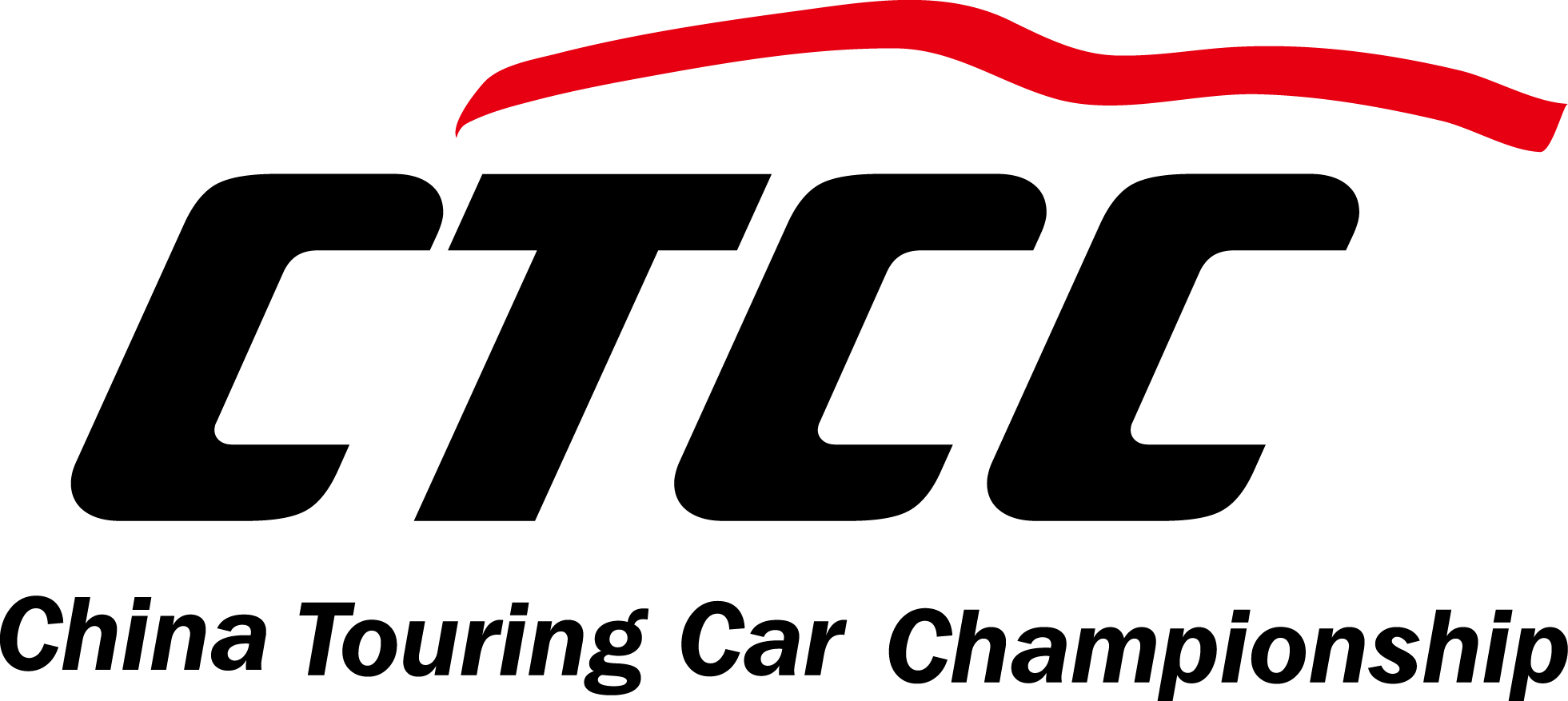 2019年CTCC中国房车锦标赛 超级杯车型注册审查表2019 China Touring Car Championship HOMOLOGATION CHECKING LIST FOR MODLE IN SUPER CUP注册人/APPLICANT提交日期/ DATE版本/ VERSION说明：1.此表为注册车型改装合规性的审查项目清单，根据注册规则之规定，应在改装赛车与填写注册标签根据要求提交注册车型的设计方案，请根据注册车辆实际情况填写或勾选下表信息。2. “□“为单项选择，根据单选的项目及要求提交相应的配套文件。1. 制造商/ MANUFACTURER2. 车型和类型/ MODEL AND TYPEP1-1）原型车铭牌照片/ Vehicle identification plate of original car3. 整车重量/ OVERALL WEIGHT4. 官方防滚架设计/ OFFICIAL ROLL CAGE DESIGN5. 官方防滚架设计-钢管规格/ OFFICIAL ROLL CAGE DESIGN - SPECIFICATION OF TUBE6. 官方防滚架设计-塔顶位置/ OFFICIAL ROLL CAGE DESIGN - 7. 官方防滚架设计-防倾杆总成/ OFFICIAL ROLL CAGE DESIGN - ANTI-ROLL BAR ASSEMBLY8. 车身设计/ BODYWORK DESIGN9. 尾翼/ REAR WING10. 前下空气隔板/ AIR SPLITTER11. 后保险杠扩散器/ REAR DIFFUSER12. 轴距/ WHEELBASE13. 轮距/ WHEELTRACK14. 人机界面/ MAN-MACHINE INTERFACE15. 发动机/ ENGINE15.1 发动类型/ ENGINE TYPE15.2 发动改装审查/ ENGINE CHECKINGXXXYYYY/MM/DD第 n 版填写/Descriptiona）车型和类型/ Model and type填写/Descriptionb）车架号码/ Typical chassis number填写/Description添加照片Photo填写/Descriptionkg□ 三维数模 /3D mathematical model□ 防滚架设计物料清单及钢管尺寸规格 / Materials list and dimensions of the tubes□ 三维数模 /3D mathematical model□ 三维数模 /3D mathematical model□ 三维数模 /3D mathematical model□ CAD图纸（须包含下列信息）CAD图纸信息要求：1.车身最大宽度（mm）2.轴距（mm）3.前保险杠外壳与量产车型外壳在水平面上投影的距离（mm）4.发动机舱盖、前叶子板开口5.后保险杠外壳与量产车型外壳在水平面上投影的距离（mm）CAD图纸信息要求：1.车身最大宽度（mm）2.轴距（mm）3.前保险杠外壳与量产车型外壳在水平面上投影的距离（mm）4.发动机舱盖、前叶子板开口5.后保险杠外壳与量产车型外壳在水平面上投影的距离（mm）□ 三维数模 /3D mathematical model□ CAD图纸（须包含下列信息）CAD图纸信息要求：1.弦长（mm）2.翼展（mm）3.尾翼尾端厚度（mm）4.尾翼相对于车身的安装位置5.尾翼支架结构6.尾翼端板外形CAD图纸信息要求：1.弦长（mm）2.翼展（mm）3.尾翼尾端厚度（mm）4.尾翼相对于车身的安装位置5.尾翼支架结构6.尾翼端板外形□ 三维数模 /3D mathematical model□ CAD图纸（须包含下列信息）CAD图纸信息要求：1.隔板形状及尺寸2.隔板相对前保险杠外壳体的位置关系CAD图纸信息要求：1.隔板形状及尺寸2.隔板相对前保险杠外壳体的位置关系□ 三维数模 /3D mathematical model□ CAD图纸（须包含下列信息）CAD图纸信息要求：1.扩散器形状及尺寸2.扩散器相对于后轴中心线后380毫米的垂直平面与后保险杠在水平面的投影外廓的位置关系3.扩散器端板相对于后保险杠在水平面的投影外廓的位置关系4.扩散器端板下缘最低点相对于后保险杠最低点的位置关系5.扩散器相对于车门下缘所定义平面的夹角6.扩散器安装后与后保险杠、排气管（如排气管通过专用开口穿过扩散器）的相对位置关系CAD图纸信息要求：1.扩散器形状及尺寸2.扩散器相对于后轴中心线后380毫米的垂直平面与后保险杠在水平面的投影外廓的位置关系3.扩散器端板相对于后保险杠在水平面的投影外廓的位置关系4.扩散器端板下缘最低点相对于后保险杠最低点的位置关系5.扩散器相对于车门下缘所定义平面的夹角6.扩散器安装后与后保险杠、排气管（如排气管通过专用开口穿过扩散器）的相对位置关系填写/Description+ 10 mma）在前轮顶点12点钟位置At front wheel top at 12 o’clock 填写/Description   mm    +0/-1%a）在后轮顶点12点钟位置At rear wheel top at 12 o’clock 填写/Description   mm    +0/-1%□ 三维数模 /3D mathematical model□ CAD图纸（须包含下列信息）CAD图纸信息要求：1.车内外总开关位置CAD图纸信息要求：1.车内外总开关位置□ 自行改装/Modify by competitor□ 官方发动机/ Official Engine□ 提交审查表/ENGINE CHECKING LIST